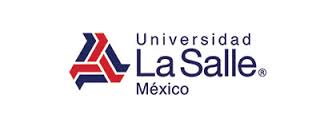 facultad mexicana de medicinajefatura de educación médica contínuaENARMformato de inscripciónNOMBRE:		APELLIDO PATERNO		 APELLIDO MATERNO		       NOMBRE(S)DIRECCIÓN: 			CALLE			      Nº.		             COLONIA		     ALCALDÍA			C.P. 		   	    ESTADO			                           PAÍSTELÉFONO CASA: 						CELULAR:NÚM. CURP: __________________________________ NÚM. PASAPORTE____________________________                              NACIONALIDAD MEXICANA						        EXTRANJEROCORREO ELECTRÓNICO: UNIVERSIDAD DE PROCEDENCIA:PROMEDIO GENERAL DE LA CARRERA:ESPECIALIDAD DE INTERÉS PARA EL ENARM:NÚM. DE  VECES HA PRESENTADO EL ENARM:__________________.FOLIO ENARM:____________________FORMACIÓN PROFESIONALIDENTIFICACIÓN PERSONALFIRMA: 	